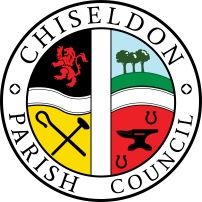  Contact details:Clerk – 01793 740744 (Voicemail)  clerk@chiseldon-pc.gov.ukYou are summons to the Planning, Transport Development and Highways Committee meeting.Thursday 24th June 2021 at 7.30pm. At the Recreation Hall off Norris Close in Chiseldon. Remote login details at the end of the agenda for residents who may wish to attend remotely.AGENDA1		     Approval of request from Cllr Jefferies to join the committeeAttendances and apologies for absence. Absence with no apologies to be recorded separately.  Vote on approval of apologies.    Declarations of Interest and vote on any dispensations required.Public Recess.  10 minutes maximum, 3 minutes per speaker if multiple speakers.Approval of minutes from 27th May 2021Action points. Next meeting Thursday 29th July 2021 7.30pm in the Recreation Hall, off Norris Close, Chiseldon.Signed: C Wilkinson (Clerk) 21.6.2021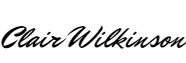 Committee members: Cllr Matt Harris, Cllr Chris Rawlings, Cllr Ian Kearsey (Committee Chairman), Cllr Steve Duke (Committee Vice Chairman), Cllr Danielle Simpson.LAW THAT ALLOWS THE COUNCIL TO VOTE/ACT:N/a on this agenda.
 Login details for the public:https://teams.microsoft.com/l/meetup-join/19%3adbbacb08b20c40d085388ae5690a05cb%40thread.tacv2/1623918617755?context=%7b%22Tid%22%3a%22994eb4e1-2fcb-47f9-a34e-66c6767624a1%22%2c%22Oid%22%3a%22abfe080e-0d86-401d-95dd-e231c117cc34%22%7d7.8.9.10.11.12.PLANNING: VOTING ITEMSDiscuss & vote on S/HOU/21/0767. 15 Butts Road. 2 storey side, 2 and single storey rear extension and assoc works.Discuss & vote on S/HOU/21/0479 for the Methodist Chapel on Turnball. Rebuild and reconfig of boundary wall & steps to provide 2 parking places. Revised application.Discuss & vote on S/HOU/21/0869 1 Well Close. Raise garage roof and erection of fence. HIGHWAYS: VOTING ITEMSDiscussion on possible ways to mitigate “rat running” in Badbury. (Item requested by Cllr Jackson) See additional documentation.TRANSPORT: VOTING ITEMSNo itemsItems for next agenda  (Note, these items cannot be voted on at this meeting)